ماده عياديه جمع 471 شعبة  46918..للاستاذة /ريم بنت سعيد بن مصلح الاحمدي  بنود التقييم على النشاط  10 درجات للطالبات المشاركات رقم الدورة           عنوان  الدورة........................................................... مدة الدورة ساعة لا تزيد الا في حالة رغبتي في إضافة درجات الاجتهاد كما هو موضح لك اسفل الجدول ولا تقل عن 0:45 دقيقةالدرجات قابلة لزيادة في حالة تقديم موضوع ممتع متناسب مع موضوع الدورة ولا تزيد مدته عن 0:30 دقيقة (يجب ان يكون نشاط وليس حديث أي مشاركة الطالبات في الدورة فيه بشكل جماعي أيضا يمكن احتساب الدرجة للجميع الطالبات في المجموعة الواحد بشكل عادل لهذا 3 درجات )*يمكنك اختيار وحجز مكان مخالف لدوره إذا رغبتي وهذا سيكون لطالبة التي حجزه وبشكل مفرد وهذا نوع من الاجتهاد وسيتم منحك عليه درجه كاملة ولكن لا يكون المكان خارج المبنى ويجب اخباري به مسبقاً وليس قاعة اخرى=للابتكار والتطوير في تقديم الدورة هي اختيار مدربة معتمده ويقدم السيرة الذاتية لها وتقديمها لنا في القاعة بموضوع مقارب لموضوع الدروة داخل القاعة ولمده 0:30 دقيقة كما ذكرنا سابقاً  لا اكثر من هذا ويمكن ان تكون طالبة من المجموعة او من الجامعة بشكل عام لا مانع في ذالك وهذا لتشجيع الطالبات على التدريب والابداع باقل الطرق وسيتم حصول طالبات المجموعة على 3 درجات إضافية في حالة اختيار هذا النوع من التقديم =الاجتهاد يتم في حالة تقديم الدعوة لحضور الدروة لـ 3 أعضاء من القسم وتم وجودهم داخل الدورة سيتم احتساب 3 درجات لكل طالبة في المجموعة من الكلية ومن نفس القسم وحسب من حضر لدوره تتم منحك الدرجاتالشعار المطلوب في الإعلان وفي حالة عدم وجدوده سيتم حسم نص من الدرجة 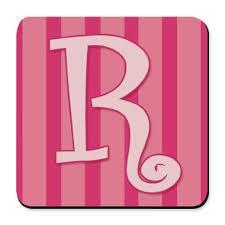 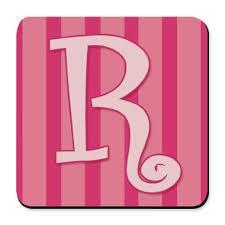 مواضيع الدورات كالتالي يمكنك الاختيار منها او البحث واطلاعي على الموضوع للعنوان الأساسي لدوره وليس للمواضيع المشوقة داخل الدورة ..تأثيرات التغير الاجتماعي على الممارسة الإكلينيكية + الاخلاق والممارسة السوسيولوجيةمستويات التدخل (مع الافراد+الاسر) أستعراض التراث –الفهم العاطفي الاجتماعي –الاضطرابات العاطفية الاجتماعية –الاحياء العاطفي الاجتماعي –الفهم العاطفي الاجتماعي واعاده احياءه مواطق القوه والضعف في الانساق النهج السوسيولوجي في خدمه المجتماعات المحلية وخطوات التدخل وادوار علما العمل المجتمعي ونقاط القوه والضعف في التنمية المحلية المجتمعية +أدوات الممارسة وبديل حل النزاع ونماذج الواسطة نموذج أو نظرية المعتقد الصحي Health Belief Model +العلاج الواقعي و العلاج بالعمل أفكاره التي يقوم عليها الجذور التاريخية له أهدافة وخطواته +العلاج المتمركز حول العميل وحول الحل +العلاج الوجودي والعلاج النسائي الممارسة المبنية على البراهين في الخدمه نشاءه المفهوم الممارسه في الخدمه الخطوات والاهمية المزايا والعيوب +التصميمات التجريبية مع الحالات الفردية تعريفها خطواتها أنواعها مزاياها  +والاتجاهات الحديثة في الخدمه الاجتماعية حدود استخدام الاخصائية الاجتماعي للسلطة المهنية كاسلوب علاجي فقط من الناحية الخدمه الاجتماعية +الأخطاء المهنية للاخصائي الاجتماعي الاكلينيك مع العميل التي تستوجب التأديب العوامل التي تودي الة الخطأ المهني واستراتيجية درء الأخطاء المهنية وأركان النظام التأديبي ةالمبادى العامه لتاديب وأهدافه ومفهومه تقدير الاستعداد الشخصي لدى اخصائي خدمة الفرد لممارسة مهاره الاقناع متطلباتها من جميع النواحي +التسامح كاسلوب لعلاج المشكلات الاسرية من المنظور الإسلامي للخدمه الفرد الروحية + العمليات الجراحية لدى الأطفال من منظور العلاج بالقراءه والعلاج القصصي +فاعلية ممارسة العلاج بالمعنى من منظور الخدمه الاجتماعية العيادية في تحسين معنى الحياة لدى كبار السنالخدمة الاجتماعية الالكترونية تصنيفها نبذه التاريخيه المشاركة في المجتمعات الالكترونية وتصنيف المجتمعات الالكترونيه ومميزاتها وعيوبها وموشرات نجاحها ودور حياة المجتمعات الالكترونية والمواطنة في المجتمعات الالكترونية والديموقراطية المجتمعات الالكترونية أسسها معاييرها والعلاج الالكتروني وممارسة العمل الجماعي على الانترانت وممارسة تنظيم المجتمع عبر الانترنت وتكنولوجية المعلومات والاتصالات ومنظمات المجتمع المدنينماذج تقييم وتقويم المنظمات الاجتماعية +الخدمه الاجتماعية الوقائية +أهميه القيم والاخلاقيات المهنية مع الاشاره الى مهنة الخدمة الاجتماعية +الضغوط الحياتية المعاصرة وعلاقتها بالمشكلات الاسرية أذا لم يتم الاختيار من هذا المواضيع يمكنك اطلاعي على الموضوع مع المحاور على الايميل وتوزيع المحاور على كل طالبة لتسنى لي تقييم مضمون الموضوع ومناسبته للمادة مع عدد الطالبات داخل المجموعة .وهذا لا يزيد من درجات الدورة للمجموعة ماده عياديه  جمع 471 شعبة  44146..للاستاذة /ريم بنت سعيد بن مصلح الاحمديبنود التقييم على النشاط  10 درجات للطالبات المشاركات الشعار الخاص بالفلين                                         ::::::::::::::::::::::::::::::::سيتم إعطاء درجات إضافية للــ 10 درجات المقررة لتكليف وهي 5 درجات اذا تم وضوع في البهو  مجسم عن مشروع مخطط له وتم الاستفادة منهم في المملكة العربية السعودية من خلال العشر سنوات الأخيرة فقط ويجب ان يكون المجسم مبسط وموضح للمشروع وللخطة المنفذة له بالأرقام والاحصائيات ويكون على ارض الواقع وبصنع الطالبة لكي لا نحمل طالبات الجامعة تكاليف مالية على مثل هذا الأنشطة الهدف (هو استفادة الطالبة بشكل عملي من المادة النظرية فقط وليس تحميلها عبء فوق المادة وهذا الدرجات للمجسم هي درجات إضافية فوق الدرجة الاصلية في  حالة ان الطالبة أخفقت في درجات الفصلية تتم الزيادة بما تستحق فيها وحسب الشروط واللوائح المقدمة ويجب الجدية في التقديم وليس الاستهتار ومن الضروري ان تتكلم الطالبة عن المشروع وتعطي نبذه واقعيه وصحيحه بالتوثيق عنه)اسم الطالبة في المجموعةلدوره (حضور الدورة يلزم عليك التزام بالزي المحتشم وليس العباءة ولا ملابس مخالفة لنظام الجامعة واذا لحظة اللهو بالجوال او الاحاديث الجانبية مع الطالبات في القاعة سيتم الحسم من درجات المجموع)المهام المطلوبة(3) مهام لطالبة رئيسية في الدورة لكل مهمه درجه في الدورةوفي حالة سؤالك عنها تستطيعين الإجابة وليس الحفظ(3 درجه)المهام المطلوبة(3) مهام لطالبة رئيسية في الدورة لكل مهمه درجه في الدورةوفي حالة سؤالك عنها تستطيعين الإجابة وليس الحفظ(3 درجه)المهام المطلوبة(3) مهام لطالبة رئيسية في الدورة لكل مهمه درجه في الدورةوفي حالة سؤالك عنها تستطيعين الإجابة وليس الحفظ(3 درجه)عينات الطالبة قد تكون بروشور مختصر عن الدورةأو صور ذات أهمية عن الدورةأو بطاقات تطبيقية عن الدورة(تكون بعدد طالبات الشعبة المشاركات في الدورة 22طالبة مع نسخه تقدم لي(1,30 درجه)عمل عرض في الايباد أو على الصبورة الالكترونية في القاعة عن خطوات الاستفادة والاهداف للدورة وشروط الدورة(2 درجه)وتتم حسم الدرجة حسب تقديري على حسب المقدم لها وعدد الشرائح 5-7 فقط تقديم الدورة مع الزميلات في المجموعة بفاعلية وليس شكلياً  (1,30درجه)الإعلان البعدي والقبلي لدوره (1درجه) +(1درجه)على حساب تويتر الخاص بي @alareem1وسيتم إضافة درجات حسب نوع الإعلان ومن شروط الإعلان وضع الشعار المصور لك في الأسفل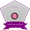 المجموع النهائي لطالبة (10 درجات )اسم الطالبة في المجموعةلدوره (حضور الدورة يلزم عليك التزام بالزي المحتشم وليس العباءة ولا ملابس مخالفة لنظام الجامعة واذا لحظة اللهو بالجوال او الاحاديث الجانبية مع الطالبات في القاعة سيتم الحسم من درجات المجموع)المهمة الاولىالمهمة الثانيةالمهمة الثالثةعينات الطالبة قد تكون بروشور مختصر عن الدورةأو صور ذات أهمية عن الدورةأو بطاقات تطبيقية عن الدورة(تكون بعدد طالبات الشعبة المشاركات في الدورة 22طالبة مع نسخه تقدم لي(1,30 درجه)عمل عرض في الايباد أو على الصبورة الالكترونية في القاعة عن خطوات الاستفادة والاهداف للدورة وشروط الدورة(2 درجه)وتتم حسم الدرجة حسب تقديري على حسب المقدم لها وعدد الشرائح 5-7 فقط تقديم الدورة مع الزميلات في المجموعة بفاعلية وليس شكلياً  (1,30درجه)الإعلان البعدي والقبلي لدوره (1درجه) +(1درجه)على حساب تويتر الخاص بي @alareem1وسيتم إضافة درجات حسب نوع الإعلان ومن شروط الإعلان وضع الشعار المصور لك في الأسفلالمجموع النهائي لطالبة (10 درجات )1231/2/3/4/5/6/(مجموع درجات هذا الجزء في البهو  5 درجات )(مجموع درجات هذا الجزء في البهو  5 درجات )(مجموع درجات هذا الجزء في البهو  5 درجات )(مجموع درجات هذا الجزء في البهو  5 درجات )(مجموع درجات هذا الجزء في البهو  5 درجات )(مجموع درجات هذا الجزء في البهو  5 درجات )(مجموع درجات هذا الجزء في البهو  5 درجات )(مجموع درجات هذا الجزء في البهو  5 درجات )(مجموع درجات هذا الجزء في القاعة  5 درجات )(مجموع درجات هذا الجزء في القاعة  5 درجات )(مجموع درجات هذا الجزء في القاعة  5 درجات )اسم الطالبة (حضورها التزام بالزي المحتشم وليس العباءة ولا ملابس مخالفة لنظام الجامعة واذا لحظة اللهو بالجوال او الاحاديث الجانبية سيتم حذف الدرجة(1) من مجموع درجات البهوالمهام المطلوبة في التقديم 3 درجات لكل مهمه 1درجهالمهام المطلوبة في التقديم 3 درجات لكل مهمه 1درجهالمهام المطلوبة في التقديم 3 درجات لكل مهمه 1درجهالمهام المطلوبة في التقديم 3 درجات لكل مهمه 1درجهالمهام المطلوبة في التقديم 3 درجات لكل مهمه 1درجهعينات الموضوع (الفلين المقدمة بالرسم عن موضوعك)(1درجه)تنظيم وتنسيق المكان من غير المبالغة او وجود الضيافة والتكاليف الغير مطلوبة للحصول على الدرجة( 1 درجة )تقديم الفلين في القاعة وشرحها لزميلاتها في زمن 10دقائق متواصلة من وقت المحاضرة مع إضافة الشعار (3 درجات )تقديم نسخه مصغره على ورقة A4 ملونه (1 درجات )تقديم أسئلة عن الموضوع اشراك الزميلات في التوضيح لما تم تقديمه على الفلين (1 درجات )اسم الطالبة (حضورها التزام بالزي المحتشم وليس العباءة ولا ملابس مخالفة لنظام الجامعة واذا لحظة اللهو بالجوال او الاحاديث الجانبية سيتم حذف الدرجة(1) من مجموع درجات البهوالمهمة الأولى نبذه عن موضوعك المهمة الثانية أهداف الموضوع المهمة الثانية أهداف الموضوع المهمة الثالثة أسباب اختيار الموضوع المهمة الثالثة أسباب اختيار الموضوع عينات الموضوع (الفلين المقدمة بالرسم عن موضوعك)(1درجه)تنظيم وتنسيق المكان من غير المبالغة او وجود الضيافة والتكاليف الغير مطلوبة للحصول على الدرجة( 1 درجة )تقديم الفلين في القاعة وشرحها لزميلاتها في زمن 10دقائق متواصلة من وقت المحاضرة مع إضافة الشعار (3 درجات )تقديم نسخه مصغره على ورقة A4 ملونه (1 درجات )تقديم أسئلة عن الموضوع اشراك الزميلات في التوضيح لما تم تقديمه على الفلين (1 درجات )الترتيب11223